5.3. Valsts budžeta izdevumiValsts budžeta izdevumi 2019.gadā plānoti 9 391,5 milj. euro apmērā. Izdevumu palielinājums, salīdzinot ar 2018.gada plānu, ir 4,9% jeb 437,3 milj. euro.5.2.att. Valsts budžeta izdevumi atbilstoši funkcionālajām kategorijām no 2018. līdz 2021.gadam, milj. euroSaskaņā ar izdevumu klasifikāciju atbilstoši funkcionālajām kategorijām 2019.gadā no kopējiem valsts budžeta izdevumiem novirzīti:veselībai 1 138,6 milj. euro jeb 12,1%, kas salīdzinājumā ar 2018.gadā plānoto ir par 147,7 milj. euro jeb 14,9% vairāk. Palielinājums galvenokārt saistīts ar papildu finansējuma piešķiršanu veselības aprūpes darbinieku darba samaksas paaugstināšanai, kā arī saskaņā ar precizēto IKP prognozi palielināto finansējumu veselības aprūpes sistēmas reformas ieviešanai atbilstoši Eiropas komisijas pieļautajai deficīta atkāpei, kā arī palielināto finansējumu atbilstoši valsts pamatbudžetā plānotajiem ieņēmumiem no VSAOI sadales veselības aprūpes finansēšanai. sociālajai aizsardzībai 3 285,0 milj. euro jeb 35,0%, kas salīdzinājumā ar 2018.gadā plānoto ir par 143,4 milj. euro vairāk. Palielinājums galvenokārt saistīts ar vecuma pensijas un pabalstu vidējo apmēru mēnesī prognozēto palielināšanos, pensiju, tai skaitā piemaksas pie vecuma un invaliditātes pensijām par vienu apdrošināšanas stāža gadu, kas uzkrāts līdz 1995.gada 31.decembrim, indeksāciju, īpašas kopšanas pabalsta palielināšanu bērniem ar invaliditāti un personām ar I invaliditātes grupu, kurām invaliditātes cēlonis ir “slimība no bērnības”, bērna adopcijas pabalsta ieviešanu par adoptētu bērnu līdz 18 gadu vecumam, pabalsta mirušā pensionāra laulātajam palielināšanu saistībā ar izmaiņām pabalsta piešķiršanas periodā un pabalsta aprēķinā, kā arī ilgstošās sociālās aprūpes iestāžu pakalpojumu kvalitātes uzlabošanu;aizsardzībai 632,6 milj. euro jeb 6,7%, kas salīdzinājumā ar 2018.gadā plānoto ir par 57,8 milj. euro jeb 10,1% vairāk. Palielinājums nodrošina Aizsardzības ministrijai budžeta izdevumus 2019.gadā 2,0% apmērā no IKP. vispārējiem valdības dienestiem 1 342,0 milj. euro jeb 14,3%, kas salīdzinājumā ar 2018.gadā plānoto ir par 151,3 milj. euro jeb 12,7% vairāk. Izdevumu pieaugums galvenokārt saistīts ar to, ka būtiski palielinājušies izdevumi Eiropas Savienības politiku instrumentu un pārējās ārvalstu finanšu palīdzības līdzfinansētiem projektiem nozaru ministriju budžetos apstiprinātiem un jau uzsāktiem projektiem, kas 2018.gadā sākotnēji bija plānots budžeta resora “74.Gadskārtējā valsts budžeta izpildes procesā pārdalāmais finansējums” (turpmāk – budžeta 74.resors) 80.00.00 programmā “Nesadalītais finansējums Eiropas Savienības politiku instrumentu un pārējās ārvalstu finanšu palīdzības līdzfinansēto projektu un pasākumu īstenošanai” (turpmāk – 80.00.00 programma) un budžeta izpildes procesā pārdalīts uz nozaru ministriju budžetiem. Atbilstoši Saeimā otrajā lasijumā atbalstītajiem priekšlikumiem 7,1 milj. euro plānoti valsts nozīmes reformas ieviešanai; izglītībai 799,2 milj. euro jeb 8,5%, kas salīdzinājumā ar 2018.gadā plānoto ir par 42,8 milj. euro jeb 5,7% vairāk. Paredzēts papildu finansējums lai nodrošinātu pedagogu minimālās algas likmes palielināšanu līdz 710 euro. Ir palielinājušies izdevumi Eiropas Savienības politiku instrumentu un pārējās ārvalstu finanšu palīdzības līdzfinansētiem projektiem izglītības jomā; sabiedriskai kārtībai un drošībai 630,1 milj. euro jeb 6,7%, kas salīdzinājumā ar 2018.gadā plānoto ir par 59,0 milj. euro jeb 10,3% vairāk. Palielinājums galvenokārt saistīts ar papildus piešķirto finansējumu izdienas pabalsta izmaksai pēc katriem pieciem nepārtrauktas izdienas gadiem Iekšlietu ministrijas amatpersonām ar speciālajām dienesta pakāpēm saskaņā ar Valsts un pašvaldību institūciju amatpersonu un darbinieku atlīdzības likuma 25.panta ceturtajā daļā noteikto, tiesnešu un prokuroru atalgojuma palielināšanai saskaņā ar grozījumiem Valsts un pašvaldību institūciju amatpersonu un darbinieku atlīdzības likumā, kā arī valsts garantēto uzturlīdzekļu izmaksu nodrošināšanai no Uzturlīdzekļu garantiju fonda;         ekonomiskai darbībai 1 345,4 milj. euro jeb 14,3%, kas salīdzinājumā ar 2018.gadā plānoto ir par 129,9 milj. euro jeb 8,8% mazāk, kas galvenokārt saistīts ar to, ka būtiski samazinājies finansējums budžeta 74.resora 80.00.00 programmā, jo finansējums apstiprinātiem un jau uzsāktiem projektiem ir ieplānots attiecīgu nozaru ministriju budžetos;vides aizsardzībai 48,0 milj. euro jeb 0,5%, kas salīdzinājumā ar 2018.gadā plānoto ir par 3,8 milj. euro jeb 7,4% mazāk;teritoriju un mājokļu apsaimniekošanai 12,0 milj. euro jeb 0,1%;atpūtai, kultūrai un reliģijai 158,6 milj. euro jeb 1,7%, kas salīdzinājumā ar 2018.gadā plānoto ir par 30,1 milj. euro jeb 15,9% mazāk, kas galvenokārt saistīts ar to, ka samazināts finansējums sporta būvēm, kā arī kultūras projektiem un pasākumiem, kuriem 2018.gadā bija piešķirts papildu finansējums Latvijas Valsts Simtgades programmas ietvaros.Saskaņā ar izdevumu klasifikāciju atbilstoši ekonomiskajām kategorijām valsts budžeta izdevumu finansēšanai 2019.gadā 1 189,9 milj. euro jeb 12,7% no kopējiem izdevumiem paredzēts novirzīt atlīdzībai. Salīdzinot ar 2018.gadu izdevumi atlīdzībai palielinās par 10,5% jeb 113,2 milj. euro. Finansējums palielināts Aizsardzības ministrijai starptautisko operāciju un Nacionālo bruņoto spēku personālsastāva centralizētajam atalgojumam. Izdevumi atlīdzībai palielināti veselības aprūpes darbinieku (veselības, tieslietu, izglītības, iekšlietu un labklājības nozares jomā strādājošiem) darba samaksas paaugstināšanai. Bez tam, papildu finansējums atlīdzībai paredzēts pabalstiem par izdienas gadiem iekšlietu un tieslietu jomas darbiniekiem ar speciālajām dienesta pakāpēm, tiesnešu un prokuroru darba samaksas palielināšanai, valsts sociālo aprūpes centru darbinieku darba samaksas palielināšanai, Valsts kontroles kapacitātes stiprināšanai publiskā sektora revīziju attīstībai u.c.Izdevumi precēm un pakalpojumiem 2019.gadā paredzēti 768,2 milj. euro jeb 8,2% no kopējiem izdevumiem. Salīdzinot ar 2018.gadu izdevumi precēm un pakalpojumiem samazināti par 11,9% jeb 103,5 milj. euro. Samazinājums galvenokārt saistīts ar pieņemtajiem grozījumiem budžeta izdevumu klasifikācijā atbilstoši ekonomiskajām kategorijām, veicot precizējumus speciālā militārā inventāra uzskaitē Aizsardzības ministrijas budžetā no precēm un pakalpojumiem uz kapitālajiem izdevumiem.Procentu izdevumiem 2019.gadā paredzēti 224,4 milj. euro. Salīdzinot ar 2018.gadu, to apjoms samazināts par 10,7 milj. euro jeb 4,5%. Procenta izdevumi samazināti, ņemot vērā faktiski uzņemtās valsts parāda saistības un bāzes aizņemšanās scenāriju. Subsīdijām un dotācijām 2019.gadā paredzēti 2 085,7 milj. euro jeb 22,2% no kopējiem izdevumiem. Salīdzinot ar 2018.gadu, to apjoms samazināts par 79,9 milj. euro jeb 3,7%. Samazinājums galvenokārt saistīts ar to, ka samazināts finansējums budžeta 74.resora 80.00.00 programmā, jo finansējums apstiprinātiem un jau uzsāktiem projektiem ir ieplānots attiecīgu nozaru ministriju budžetos. Savukārt, valsts pamatfunkciju īstenošanai paredzētais finansējums palielinās saistībā ar papildu finansējuma piešķiršanu veselības aprūpes sistēmas reformas ieviešanai, kā arī veselības aprūpes darbinieku darba samaksas paaugstināšanai, bet samazinās finansējums elektroenerģijas lietotāju atbalstam.Sociālajiem pabalstiem 2019.gadā paredzēti 3 170,5 milj. euro jeb 33,8% no kopējiem izdevumiem. Salīdzinot ar 2018.gadu, to apjoms palielinājies par 133,1 milj. euro jeb 4,4%. Palielinājums galvenokārt saistīts ar vecuma pensijas un pabalstu vidējo apmēru mēnesī prognozēto palielināšanos, pensiju, tai skaitā piemaksas pie vecuma un invaliditātes pensijām par vienu apdrošināšanas stāža gadu, kas uzkrāts līdz 1995.gada 31.decembrim, indeksāciju, īpašas kopšanas pabalsta palielināšanu bērniem ar invaliditāti un personām ar I invaliditātes grupu, kurām invaliditātes cēlonis ir “slimība no bērnības”, bērna adopcijas pabalsta ieviešanu par adoptētu bērnu līdz 18 gadu vecumam, pabalsta mirušā pensionāra laulātajam palielināšanu saistībā ar izmaiņām pabalsta piešķiršanas periodā un pabalsta aprēķinā, apbedīšanas pabalsta palielināšanu, iekļaujot tajā arī piemaksu pie pensijas par apdrošināšanas stāžu, kas uzkrāts līdz 1995.gada 31.decembrim. Kārtējie maksājumi Eiropas Savienības budžetā un izdevumi starptautiskajai sadarbībai 2019.gadā plānoti 320,1 milj. euro apmērā jeb 3,4% no kopējiem izdevumiem. Salīdzinot ar 2018.gadu, to apjoms palielināts par 0,8% jeb 2,7 milj. euro. Tajā skaitā kārtējie maksājumi Eiropas Savienības budžetā salīdzinājumā ar 2018.gadu samazināti par 9,8 milj. euro atbilstoši precizētajām prognozēm, bet izdevumi starptautiskajai sadarbībai palielināti par 12,4 milj. euro. Transfetiem viena budžeta ietvaros un uzturēšanas izdevumu transfertiem starp budžeta veidiem paredzēti 915,0 milj. euro. Salīdzinot ar 2018.gadu, to apjoms palielināts par 106,9 milj. euro jeb 13,2%. Tajā skaitā paredzēta kompensācija pašvaldībām, lai nodrošinātu sabalansētu resursu pieejamību visos valdības līmeņos, nodrošinot, ka pašvaldību budžetos ieskaitāmā iedzīvotāju ienākuma nodokļa ieņēmumi kopā ar speciālo dotāciju 86,5 milj. euro apmērā nav mazāki  kā 1,47 miljardu euro atbilstoši noteiktajam sadalījumam pa pašvaldībām no 2019.gada 1.janvāra. Bez tam, saistībā ar pieņemtajiem grozījumiem budžeta izdevumu klasifikācijā atbilstoši ekonomiskajām kategorijām veiktas izmaiņas uzturēšanas izdevumu transfertu starp budžeta veidiem apakškodos, lai atvieglotu transferta kodu piemērošanu budžetu savstarpējos pārskaitījumos.Kapitālajiem izdevumiem 2019.gadā paredzēti 717,7 milj. euro jeb 7,6% no kopējiem izdevumiem. Salīdzinot ar 2018.gadu, tie palielināti par 275,4 milj. euro jeb 62,3%. Palielinājums galvenokārt saistīts ar nozaru ministriju budžetos plānotajiem izdevumiem apstiprinātiem un uzsāktiem Eiropas Savienības politiku instrumentu un pārējās ārvalstu finanšu palīdzības līdzfinansētiem projektiem, kā arī ar pieņemtajiem grozījumiem budžeta izdevumu klasifikācijā atbilstoši ekonomiskajām kategorijām, veicot precizējumus speciālā militārā inventāra uzskaitē u.c. 5.3.att. Valsts budžeta izdevumi atbilstoši ekonomiskajām kategorijām no 2018. līdz 2021.gadam, milj. euroI. Valsts pamatbudžeta un speciālā budžeta izdevumu kopsavilkumsValsts budžets sastāv no pamatbudžeta un speciālā budžeta. Lai nodrošinātu sabiedrībai uzskatāmu priekštatu par to, kādi resursi ir iesaistīti valsts pamatfunkciju īstenošanā un kādi Eiropas Savienības un citu ārvalstu politiku instrumentu pasākumu ieviešanā, visi gadskārtējā valsts budžeta izdevumi tiek nodalīti šādās sadaļās:valsts pamatfunkciju īstenošana;Eiropas Savienības politiku instrumentu un pārējās ārvalstu finanšu palīdzības līdzfinansēto un finansēto projektu un pasākumu īstenošana.Valsts pamatbudžeta izdevumi 2019.gadā plānoti 6 824,8 milj. euro apmērā. Izdevumu palielinājums, salīdzinot ar 2018.gada plānu, ir 5,2% jeb 335,5 milj. euro.Valsts pamatfunkciju īstenošanai 2019.gadā paredzēts finansējums 5 453,0 milj. euro apmērā jeb 79,9% no kopējiem valsts pamabudžeta izdevumiem.Eiropas Savienības politiku instrumentu un pārējās ārvalstu finanšu palīdzības finansēto un līdzfinansēto projektu un pasākumu īstenošanai 2019.gadā paredzēts finansējums 1 371,8 milj. euro apmērā jeb 20,1% no kopējiem valsts pamatbudžeta izdevumiem. Apstiprinātajiem projektiem un pasākumiem finansējums 1 342,7 milj. euro apmērā paredzēts ministriju un citu centrālo valsts iestāžu budžetos, bet projektiem, kuri vēl tiks apstiprināti, finansējums 29,1 milj. euro apmērā ieplānots budžeta 74.resora 80.00.00 programmā.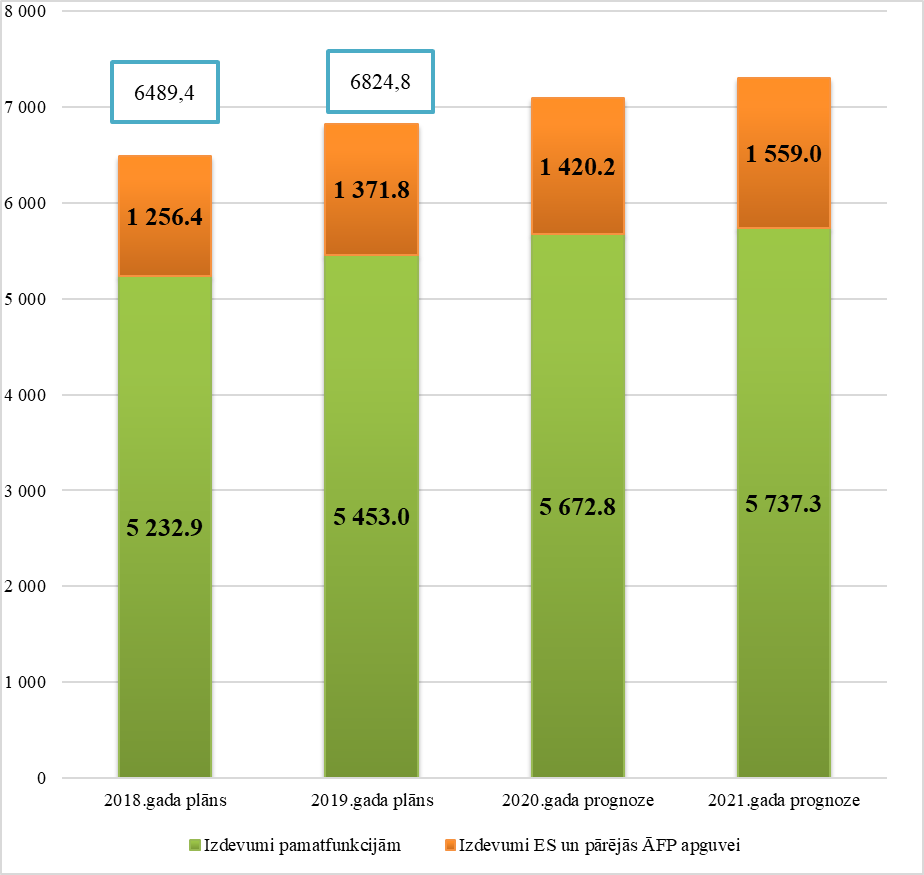 5.4.att. Valsts pamatbudžeta izdevumi no 2018. līdz 2021.gadam, milj. euro2019.gada budžetā paredzēts finansējums ES politiku instrumentu un pārējās ārvalstu finanšu palīdzības finansējuma un līdzfinansējuma nodrošināšanai:                                                                                                                        euroValsts speciālā budžeta izdevumi 2019.gadam plānoti 2 765,7 milj. euro apmērā, kas, salīdzinot ar 2018.gada plānu, veido palielinājumu par 4,3% jeb 114,5 milj. euro.apakšprogrammas līmenī tiek izslēgti savstarpējie transferti5.5.att. Valsts speciālā budžeta izdevumi no 2018. līdz 2021.gadam, milj. euroII. Papildu finansējums nozaru (t.sk. starpnozaru) prioritārajiem pasākumiem2019.gadā valsts budžeta prioritārajiem pasākumiem atbalstīts finansējums 29 246 880 euro apmērā.5.1.tabula. Prioritārajiem pasākumiem papildu piešķirtais finansējums 2019.gadam, euro 1Atbilstoši Ministru kabineta 08.02.2019. ārkārtas sēdes protokola Nr.6 1.§ 27.punktamES politiku instruments, pārējā ārvalstu finanšu palīdzība2019.gada plānsPamatbudžetā – kopā1 371 828 868tajā skaitāMinistriju un citu centrālo valsts iestāžu budžetos ieplānotais finansējums sadalījumā pa ES politiku instrumentiem un pārējo ārvalstu finanšu palīdzību1 342 672 457Eiropas transporta, telekomunikāciju un enerģijas infrastruktūras tīkli un Eiropas infrastruktūras savienošanas instruments32 473 888Kohēzijas fonds (2014-2020)108 982 362Eiropas Reģionālās attīstības fonds (2014-2020)381 498 443Eiropas Sociālais fonds (2014-2020)113 844 172Eiropas Lauksaimniecības garantiju fonds (2014-2020)302 556 110Eiropas Lauksaimniecības fonds lauku attīstībai (2014-2020)198 425 220Eiropas Zivsaimniecības fonds (EZF) un Eiropas Jūrlietu un zivsaimniecības fonds (EJZF) (2014-2020)34 473 033Eiropas Kopienas iniciatīvas8 108 3893.mērķis "Eiropas teritoriālā sadarbība"59 185 465Citi Eiropas Savienības politiku instrumenti93 648 619Eiropas Ekonomikas zonas un Norvēģijas finanšu instrumentu finansētie projekti1 516 075Citi ārvalstu finanšu palīdzības līdzfinansētie projekti7 960 681Budžeta resora „74.Gadskārtējā valsts budžeta izpildes procesā pārdalāmais finansējums” programmā 80.00.00 „Nesadalītais finansējums Eiropas Savienības politiku instrumentu un pārējās ārvalstu finanšu palīdzības līdzfinansēto projektu un pasākumu īstenošanai” plānotais finansējums29 156 411Prioritāra pasākuma nosaukums2019.gadāIetekme uz 2020.gada bāzi1Ietekme uz 2021.gada bāzi1Kopā (visi prioritārie pasākumi):29 246 88022 477 96322 771 38811.Ārlietu ministrija kopā:1 311 92000Latvijas prezidentūrai BJVP (no 2018.g. vidus - 2019.g. vidum) un BMP (2019.gadā)110 500Pakalpojumu pieejamības ārvalstu pilsoņiem – vīzu pieteicējiem vēstniecībā Indijā nodrošināšana 139 500Latvijas diplomātiskā un konsulārā dienesta stiprināšana Latvijas drošības un ekonomisko pamatinterešu aizstāvībai 250 000Informācijas un komunikāciju tehnoloģiju funkcionalitātes nodrošināšana pieaugošo kiberdraudu apstākļos un konsulāro pakalpojumu sniegšanai 254 000Neatliekami pasākumi Latvijas Republikas diplomātisko un konsulāro pārstāvniecību telpu, drošības sistēmu un materiāltehniskajam nodrošinājumam krīzes situāciju novēršanai452 920 Baltijas Mediju izcilības centra darbības nodrošināšanai50 000Latvijas Ārpolitikas institūta darbības nodrošināšana55 00014.Iekšlietu ministrija kopā:362 768344 005344 0051991.gada barikāžu dalībnieka statusu apliecinošu apliecību izsniegšana un reģistrācija72 936Valsts drošības dienesta darbības prioritāro jomu stiprināšana289 832344 005344 00515.Izglītības un zinātnes ministrija kopā:938 15100Nodrošināt atbalsta mehānismu  jaunatnes organizācijām un paredzēt papildus valsts budžeta finansējumu to darbības nodrošināšanai185 168Papildus finansējums individuālo sporta veidu olimpisko un paralimpisko sportistu sagatavošanai (gatavošanās programma 2020.gada Vasaras Olimpiskajām un Paralimpiskajām spēlēm Tokijā)400 000Zinātnes bāzes finansējuma palielināšana, nodrošinot zinātnisko institūciju darbības starptautisko novērtējumu352 98316.Zemkopības ministrija kopā:207 72300Publisko ūdenstilpju ihtiofaunas struktūras pilnveidošana, resursu papildināšanas un zivju resursu aizsardzības pasākumi, ko veic valsts iestādes vai pašvaldības, kuru kompetencē ir zivju resursu aizsardzība207 72318.Labklājības ministrija kopā:8 598 01313 789 36813 921 368Ilgstošās sociālās aprūpes pakalpojuma kvalitātes uzlabošana4 812 9886 417 3186 417 318Adopcijas atbalsta pilnveidošana927 2251 854 4501 854 450Atbalsts nevalstiskajām organizācijām165 000Īpašas kopšanas pabalsta bērniem un pieaugušajiem ar invaliditāti no bērnības pilnveidošana2 692 8005 517 6005 649 60019.Tieslietu ministrija kopā:500 00000Justīcijas institūciju funkciju un procesu izvērtējums, t.sk.  izmeklēšanas institūta reformēšanas iespēju izpēte500 00021.Vides aizsardzības un reģionālās attīstības ministrija kopā:990 07000Administratīvi teritoriālās reformas  īstenošanai500 000Aktivitāte "Lielā talka"40 000Ģimenei draudzīga pašvaldība450 07022.Kultūras ministrija kopā:168 077169 87635 858LPSR VDK dokumentu publicēšanai, lai veicinātu sabiedrības spējas atpazīt Latvijas okupācijas periodā valdījušā totalitārisma režīma sekas un tās pārvarētu, nosodītu noziegumus pret cilvēci, veicinātu demokrātiskas valsts un sabiedrības attīstību168 077169 87635 85829.Veselības ministrija kopā:3 000 00000Medikamentu pieejamība reto slimību pacientiem3 000 00024. Valsts kontrole kopā:329 928172 663172 663Valsts kontroles kapacitātes stiprināšana publiskā sektora revīziju attīstībai329 928172 663172 66319. Tieslietu ministrija (SAB) kopā:1 024 159655 666655 666Satversmes aizsardzības biroja darbības nodrošināšana (klasificēta informācija)1 024 159655 666655 66630. Satversmes tiesa kopā:351 25743 98343 983Telpu remontdarbi un aprīkojuma iegāde265 504Satversmes tiesas darbības nodrošināšanai nepieciešamo pakalpojumu sadārdzinājums56 737Satversmes tiesas administratīvā bloka stiprināšana29 01643 98343 98305. Tiesībsarga birojs kopā:37 10300Fizisko personu datu aizsardzība9 003Vides pieejamības risinājums28 10032. Prokuratūra kopā:285 53400Prokuratūras informācijas tehnoloģiju infrastruktūras uzturēšana un nepieciešamā drošības līmeņa nodrošināšana 202 399Materiāltehniskais nodrošinājums Prokuratūrai noteikto funkciju izpildei 32 026Prokuratūras drošības sistēmu un to tehnisko risinājumu atjaunošana Nacionālās drošības koncepcijā izvirzīto Latvijas prioritāšu īstenošanas veicināšanai un normatīvo aktu prasību drošības jautājumos ievērošanai51 10947. Radio un Televīzija kopā:765 19600Programmu izlaides kompleksa (PIK) nomaiņa, nodrošinot LTV apraidi HD formātā10 000Latvijas Radio drošības pasākumu īstenošana un apsardzes nodrošināšana 147 000Satura veidošana un programmu attīstība komerciālajos elektroniskajos plašsaziņas līdzekļos200 000Finansējums informatīvajā ziņojumā "Aktuālie informatīvās telpas drošības pasākumi" iekļauto pasākumu īstenošanai (t.sk. Mākoņtehnoloģiju pakalpojums)25 000Nacionālās identitātes, pilsoniskās sabiedrības un integrācijas politikas īstenošanas plāna 2019.-2020. gadam nodrošināšana (t.sk. atbalsts LR sabiedrības saliedēšanas un nacionālās identitātes stiprināšanai)191 047Nacionālās identitātes, pilsoniskās sabiedrības un integrācijas politikas īstenošanas plāna 2019.-2020. gadam nodrošināšana (t.sk. atbalsts LTV sabiedrības saliedēšanas un nacionālās identitātes stiprināšanai)121 005Nacionālās identitātes, pilsoniskās sabiedrības un integrācijas politikas īstenošanas plāna 2019.-2020. gadam nodrošināšana (t.sk. atbalsts Latgales reģionālajiem un vietējiem komerciālajiem elektroniskajiem plašsaziņas līdzekļiem)71 144Pasākumu plāna noziedzīgi iegūtu līdzekļu legalizācijas un terorisma finansēšanas novēršanai laika periodam līdz 2019.gada 31.decembrim īstenošana kopā:7 238 6844 437 8194 437 819Finanšu ministrija2 774 5472 040 2862 040 286Iekšlietu ministrija3 787 1541 853 1401 853 140Tieslietu ministrija608 343495 253495 253Kultūras ministrija68 64049 14049 140Diasporas likuma normu īstenošanai kopā:2 638 2972 864 5833 160 026Sabiedrības integrācijas fonds34 14934 14934 149Ārlietu ministrija43 30743 30743 307Ekonomikas ministrija266 725263 225263 225Iekšlietu ministrija83 05612 58512 585Izglītības un zinātnes ministrija1 197 2501 362 2901 354 290Vides aizsardzības un reģionālās attīstības ministrija504 389643 529643 529Kultūras ministrija471 421467 498770 941Radio un televīzija38 00038 00038 000Atbalsts NVO kopā:500 000Sabiedrības integrācijas fonds377 000Kultūras ministrija123 000